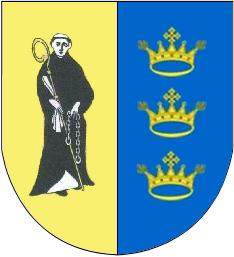 Załącznik Nr 2 do Zarządzenia Nr 0050.87.2021Wójta Gminy Mirzecz dnia 30 grudnia 2021r.FORMULARZ ZGŁASZANIA UWAG/WNIOSKÓW DO PROJKETU STRATEGII ROZWOJU GMINY MIRZEC NA LATA 2021-2030+INFORMAJE O ZGŁASZAJĄCYM UWAGI/WNIOSKI*Proszę wypełnić jeżeli reprezentuje Pani/Pan konkretną instytucję/GminęProjekt Strategii dostępny będzie pod linkiem: https://ugmirzec.sisco.info/?id=2562 w formie elektronicznej w dniach: 31.12.2021r. do 07.02.2022r.
UWAGI/WNIOSKI ZGŁOSZONE DO STRATEGII          ……………………………..                                                                                                                                                                                          Data i podpis składającegoZgłaszane uwagi/wnioski bardzo prosimy dostarczyć w formie papierowej na adres: Urząd Gminy w Mircu, Mirzec Stary 9, 27-220 Mirzec, w godzinach pracy Urzędu ( decyduje data wpływu do Urzędu) lub wysyłać elektronicznie na adres: sekretariat@mirzec.pl.Klauzula informacyjna z zakresu przetwarzania danych osobowych w związku z prowadzonymi konsultacjami społecznymi projektu „Strategii Rozwoju Gminy Mirzec na lata 2021-2030+”Na podstawie art. 13 ust. 1 i 2 rozporządzenia Parlamentu Europejskiego i Rady (UE) 2016/679  z dnia 27 kwietnia 2016 r. w sprawie ochrony osób fizycznych w związku z przetwarzaniem danych osobowych i w sprawie swobodnego przepływu takich danych oraz uchylenia dyrektywy 95/46/WE (ogólne rozporządzenie o ochronie danych, zwanych dalej RODO), oraz art. 6 ust. 3 ustawy z dnia 6 grudnia 2006 r. o zasadach prowadzenia polityki rozwoju (Dz. U. z 2021r. poz.1057 ), informuję, że:1. Administratorem danych osobowych jest Urząd Gminy w Mircu, reprezentowany przez Wójta Gminy, z siedzibą w Mirzec Stary 9, kod pocztowy 27 – 220 Mirzec, adres e-mail: sekretariat@mirzec.pl, tel. 41/276 71 70.2. Administrator wyznaczył Inspektorem Ochrony Danych, z którym można się kontaktować drogą elektroniczną : iod@mirzec.pl, tel. 41/276 71 89 lub pisemnie na adres siedziby urzędu. 3. Dane osobowe osób, które złożyły wnioski lub uwagi w toku debaty społecznej nad Projektem Strategii Rozwoju Gminy Mirzec na lata 2021-2030+, będą przetwarzane w celu wypełnienia obowiązków prawnych wynikających z art.6 ust. 3 ustawy z dnia 6 grudnia 2006 r. o zasadach prowadzenia polityki rozwoju, w związku z art. 6 ust. 1 lit. c RODO.4. Pani/Pana dane osobowe w toku procedury debaty społecznej nad sporządzenia planu strategii rozwoju gminy, mogą zostać przekazane:organom władzy publicznej, w tym urzędowi wojewódzkiemu, oraz podmiotom wykonującym zadania publiczne lub działającym na zlecenie organów władzy publicznej, w zakresie i w celach, które wynikają z przepisów powszechnie obowiązującego prawa;innym podmiotom, które na podstawie stosownych umów podpisanych z Gminą Mirzec przetwarzają dane osobowe, dla których Administratorem danych jest Gmina Mirzec, 
w tym: biuru projektowemu.5. Pani/Pana dane osobowe będą przechowywane przez okres niezbędny do realizacji celów przetwarzania, po czym zostaną przekazane do Archiwum Państwowego, jako dokument kategorii „A”, na podstawie przepisów ustawy z dnia 14 lipca 1983r. o narodowym zasobie archiwalnym
i archiwach (Dz. U. z 2020r. poz. 164).6. Podane we wnioskach i uwagach dane osobowe nie będą wykorzystywane do decyzji opartej na zautomatyzowanym przetwarzaniu, w tym profilowaniu.7. Na zasadach określonych przepisami RODO, posiada Pani/Pan prawo do:dostępu do treści swoich danych osobowych oraz otrzymania ich kopii;sprostowania (poprawiania) swoich danych, jeśli są błędne lub nieaktualne;żądania usunięcia danych osobowych;żądania ograniczenia lub wniesienia sprzeciwu wobec przetwarzania danych;wniesienia skargi do Prezesa Urzędu Ochrony Danych Osobowych (ul. Stawki 2, 00 193 Warszawa), gdy przetwarzanie danych osobowych wnioskodawcy narusza przepisy 
o ochronie danych osobowych.8. Podanie we wnioskach i uwagach danych osobowych jest dobrowolne, niemniej jednak konieczne do zgodnego z prawem rozpatrzenia złożonych wniosków lub uwag, a nie podanie ich jest równoznaczne z brakiem możliwości ich rozpatrzenia do zmiany planu strategii.9. Administrator danych nie ma zamiaru przekazywać danych osobowych do państwa trzeciego lub organizacji międzynarodowej.IMIĘ I NAZWISKOGMINA/INSTYTUCJA/JEDNOSTKA/
PRZEDSIĘBIORSTWO*DANE KONTAKTOWE (adres, telefon)Lp.Rozdział/Numer Strony/Punkt do którego odnosi się uwagaObecny zapisPropozycja zmianyUzasadnienie1.2.3.4.5.…